   
Sopmaskiner efterfrågas både i stadskärnor och i städernas utkanter, vilket innebär att det ibland är långa avstånd mellan användningsområdena. Ofta förekommande resor till byggplats eller avlastningsstationer orsakar också improduktiv tid och är ineffektiva. MC 250 råder bot på båda dessa problem, tack vare att den kombinerar transporthastighet på 60 km/h med behållarvolym 2,2 m3. Eftersom partiklar är en stor fråga i städer, lägger Kärcher stor vikt vid att hålla utsläppen så låga som möjligt. Vid partikelmätningar uppfyller MC 250 kraven för klassen 2,5 PM. Motorerna, som tillhör kategori EURO 6 eller STAGE V, uppfyller också gällande miljöstandarder.

Och i fråga om rengöringsprestanda levererar MC 250 superbt resultat. Luftflödet har optimerats genom CAD-simulering, vilket ytterligare förbättrar sopmaskinens effektivitet jämfört med föregående modeller. Exempelvis utgör fina dammpartiklar eller sandkorn inte större problem än grova partiklar. Borstsystemet tillåter individuell borststyrning och kan användas flexibelt, med två eller tre borstar, samt som ogräsborste. Dessutom är system för vattenåtervinning och en separat tank för smutsvatten inbyggda. För att spara tid på underhåll i det dagliga arbetet är alla servicekomponenter lätta att komma åt genom serviceluckor, och motorn är direkt åtkomlig tack vare att vattentanken kan fällas ut.

Vad beträffar komfort erbjuder MC 250 allt användare numera förväntar sig: I den rymliga komforthytten kan föraren och passageraren njuta av det integrerade värme- och luftkonditioneringssystemet, liksom av mycket låg ljudnivå. LED-belysning, möjlighet till USB-laddning och rejäla förvaringsutrymmen bidrar också till den behagliga arbetsmiljön, liksom det beprövade manöverkonceptet med central display och ergonomisk manöverpanel. Den hydropneumatiska dämpningen med oberoende framhjulsupphängning på framaxeln ger utmärkt komfort genom att dämpa vid ojämnheter i underlaget. Maskinen har erhållit kvalitetmärkning från Aktion gesunder Rücken e.V. och har utmärkt ergonomisk utformning.

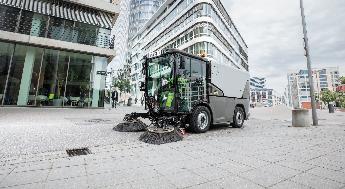 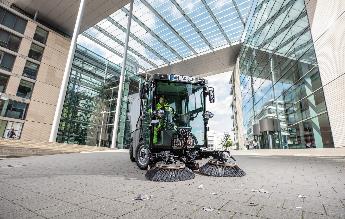 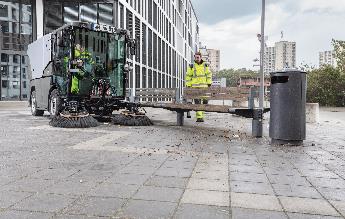 KontaktAnders GabrielssonSales Manager  MunicipalKärcher ABTagenevägen 31, Box 24425 02 Hisings KärraTel. +46 (31) 577 635anders.gabrielsson@karcher.seVikt (DIN 15429-1, kg)3 800DrivningTvåhjulsdriftSopbredd (mm)2 500/2 600Avfallsbehållarens utloppshöjd (mm)1 600 mmAvfallsbehållarens volym (l)2 200 lRenvattentank (l)195 lVattenåtervinning (l)400 lInvändig svängdiameter (mm)2 060Hjulbas (mm)1 980Mått (l x b x h) (mm)4 491 x 1 300 x 1 999